KARTA INFORMACYJNA O DZIECKU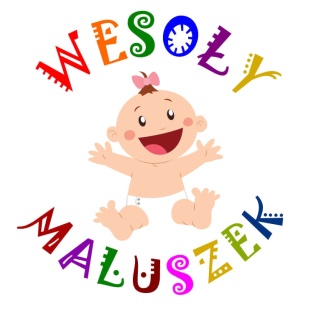 Imię i nazwisko dziecko…………………………………………………………Data urodzenia dziecka …………………………………………………………PESEL ……………………………………………………………………………Adres zamieszkania ………………………………………………………………………......…………………………………………………………………………………………………...INFORMACJE O DZIECKUJak lubi, aby się do niego zwracać? …………………………………………………………………………………………………...Co zazwyczaj pija? …………………………………………………………….....................Czy samo woła o picie? TAK/NIECzy dziecko potrafi sygnalizować (za pomocą słów, gestów) następujące potrzeby, w jaki sposób?Chce jeść TAK/NIE, jak: ……………………………………………………….................................................Chce skorzystać z toalety TAK/NIE, jak: …………………………………………………………………………………………..Chce spać TAK/NIE, jak: ………………………………………………………………………………………….Coś je boli TAK/NIE, jak: …………………………………………………………………………………………..Czy dziecko łatwo rozstaje się z rodzicami? TAK/NIEJak reaguje na rozstanie? ………………………………………………………Jak dziecko zachowuje się gdy się złości?
płacz, krzyk, bicie, obrażanie, inne…………………………………………………………..Jaki jest najlepszy sposób na postępowanie z dzieckiem, w takiej sytuacji?
……………………………………………………………………………………………………………………………………………………………………………………………………………………………………….Czy dziecko lubi jeść? TAK/NIECzy dziecko powinno być karmione? TAK/NIECzy w przypadku odmowy przez dziecko zjedzenia posiłku należy je mimo to namawiać do zjedzenia go? TAK/NIECzy dziecko śpi w ciągu dnia? TAK/NIEJak długo? ……………………………………………………………………………………..........................W jakich godzinach? ……………………………………………………………………………………………Jak lubi zasypiać? ………………………………………………………………………………………………Proszę podkreślić cechy charakterystyczne dziecka:Dziecko jest raczej: pogodne, spokojne, ruchliwe, płaczliwe, lękliwe, zamknięte w sobie, odważne.W kontaktach z dziećmi: uległe, narzuca swoją wolę, współdziała, troskliwe, obojętne.W zdenerwowaniu lub w złości najczęściej: płacze, rzuca się na ziemię, bije innych, zamyka się w sobie, ustępuje.W domu najczęściej bawi się z: mamą, tatą, innymi dorosłymi, innymi dziećmi, samo.Najchętniej zajmuje się: zabawkami, rysowaniem, malowaniem, oglądaniem TV, oglądaniem książeczek, słuchaniem czytanych bajek.STAN ZDROWIA DZIECKACzy dziecko jest uczulone? TAK/NIEJeśli tak to na co? ……………………………………………………………………………………..Jak dziecko reaguje na wysoką temperaturę?Drgawki TAK/NIEInne objawy……………………………………………………………………………………………..Czy dziecko przebywało w szpitalu? TAK/NIEJak długo? ……………………………………………………………………………………………..Przyczyna: …………………………………………………………………………………………….Czy dziecko jest pod opieką specjalisty? TAK/NIEJakiego? ………………………………………………………………………………………………..Inne uwagi o stanie zdrowia, jakie chcieliby Państwo przekazać:
…………………………………………………………………………………………………………………………………………………………………………………………………………………………………………
Spostrzeżenia/ ostrzeżenia o dziecku, którymi chcieliby Państwo podzielić się z nami: ………………………………………………………………………………………………………………………………………………………………………………………………………………………………………………………………………………………………………………………………………………………………OŚWIADCZENIA RODZICA/ OPIEKUNA PRAWNEGOOświadczam, że:Zostałam/em poinformowana/ny, że w trakcie pobytu dziecka w żłobku nie mogą być podawane dziecku żadne leki;W razie zagrożenia zdrowia lub życia mojego dziecka wyrażam zgodę na podjęcie działań medycznych, w tym przewiezienie do szpitala.…………………………….                                                                …………………………………................(miejscowość i data)                                                                            (podpis rodzica/ opiekuna prawnego)